MADONAS NOVADA PAŠVALDĪBA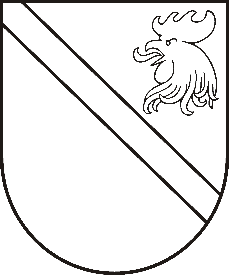 Reģ. Nr. 90000054572Saieta laukums 1, Madona, Madonas novads, LV-4801t. 64860090, fakss 64860079, e-pasts: dome@madona.lv___________________________________________________________________________MADONAS NOVADA PAŠVALDĪBAS DOMESLĒMUMSMadonā2019.gada 21.maijā								Nr.192									(protokols Nr.8, 13.p.)Par Madonas novada Attīstības programmas investīciju plāna aktualizācijuMadonas novada pašvaldībai, ņemot vērā  01.06.2016.MK rīkojumu Nr.310 “Par 3.3.1. specifiskā atbalsta mērķa "Palielināt privāto investīciju apjomu reģionos, veicot ieguldījumus uzņēmējdarbības attīstībai atbilstoši pašvaldību attīstības programmās noteiktajai teritoriju ekonomiskajai specializācijai un balstoties uz vietējo uzņēmēju vajadzībām" un 5.6.2. specifiskā atbalsta mērķa "Teritoriju revitalizācija, reģenerējot degradētās teritorijas atbilstoši pašvaldību integrētajām attīstības programmām" plānoto finansējuma apmēru un iznākuma rādītājiem otrajai projektu iesniegumu atlases kārtai” un uzņēmēju interesi ņemt dalību projektu īstenošanā un sasniedzamo rādītāju nodrošināšanā ir nepieciešams veikt grozījumus  Madonas novada attīstības programmas 2013.-2020.gadam Investīciju plānā (2016.-2018.gadam).Madonas novada attīstības programmas 2013.-2020.gadam Investīciju plānā (2016.-2018.gadam) sadaļā Integrētās teritoriju investīcijas SAM 5.6.2. “Teritorijas revitalizācija, reģenerējot degradētās teritorijas atbilstoši pašvaldību integrētajām attīstības programmām” 1. punktā tiek aktualizēts projekta idejas “Ielu pārbūve un lietus ūdeņu novades sistēmas izbūve industriālā teritorijā Sauleskalnā, Madonas novadā” apraksts. Madonas novada attīstības programmas 2013.-2020.gadam Investīciju plānā (2016.-2018.gadam) sadaļā Integrētās teritoriju investīcijas SAM 5.6.2. “Teritorijas revitalizācija, reģenerējot degradētās teritorijas atbilstoši pašvaldību integrētajām attīstības programmām” 3. punktā tiek aktualizēts projekta idejas “Industriālās zonas, biznesa attīstības centra un uzņēmējdarbības infrastruktūras izveide Madonas novadā” apraksts. Lai veicinātu Madonas novada ilgtspējīgu attīstību,  plānojot budžeta līdzekļu lietderīgu izlietojumu nepieciešams aktualizēt Madonas novada attīstības programmas īstenošanas  investīciju plānu (2018.- 2020.gadam) tās atsevišķos punktos.Pamatojoties uz likuma „Par pašvaldībām” 14., 15.pantu un 21.panta pirmās daļas 27.punktu, 611.panta trešo daļu, Attīstības plānošanas sistēmas likuma 5.pantu, 6.pantu  un 10.pantu, Teritorijas attīstības plānošanas likuma 12.panta trešo daļu un 22.panta otro daļu, 14.10.2014. MK noteikumu Nr.628 „Noteikumi par pašvaldību teritorijas attīstības plānošanas dokumentiem” 1. nodaļas 3.punktu un 5.nodaļas 5.1. apakšnodaļas 73.punktu, 08.07.2014. MK noteikumu Nr.392 „Teritorijas attīstības plānošanas informācijas sistēmas noteikumi” 18.punktu,  Noklausījusies Projektu sagatavošanas un ieviešanas speciālistes I.Solozemnieces sniegto informāciju, ņemot vērā 21.05.2019. Finanšu un attīstības komitejas atzinumu, atklāti balsojot: PAR - 13 (Agris Lungevičs, Zigfrīds Gora, Ivars Miķelsons, Andrejs Ceļapīters, Andris Dombrovskis, Antra Gotlaufa, Gunārs Ikaunieks, Valda Kļaviņa, Valentīns Rakstiņš, Andris Sakne, Rihards Saulītis, Aleksandrs Šrubs, Gatis Teilis), PRET – NAV, ATTURAS – NAV, Madonas novada pašvaldības dome  NOLEMJ:  Aktualizēt Madonas novada attīstības programmas 2013.-2020.gadam Investīciju plānu (2018.-2020. gadam) veicot šādus grozījumus:1.1. sadaļā Integrētās teritoriju investīcijas SAM 5.6.2. “Teritorijas revitalizācija, reģenerējot degradētās teritorijas atbilstoši pašvaldību integrētajām attīstības programmām” 1. punktā aktualizēt projekta idejas “Ielu pārbūve un lietus ūdeņu novades sistēmas izbūve industriālā teritorijā Sauleskalnā, Madonas novadā” aprakstu atbilstoši šī lēmuma Pielikumam Nr.11.2. sadaļā Integrētās teritoriju investīcijas SAM 5.6.2. “Teritorijas revitalizācija, reģenerējot degradētās teritorijas atbilstoši pašvaldību integrētajām attīstības programmām” 3. punktā aktualizēt projekta idejas “Industriālās zonas, biznesa attīstības centra un uzņēmējdarbības infrastruktūras izveide Madonas novadā” aprakstu atbilstoši šī lēmuma Pielikumam Nr.1;Paziņojumu par Madonas novada attīstības programmas 2013.-2020.gadam gadam Investīciju plāna aktualizāciju publicēt pašvaldības mājas lapā www.madona.lv, laikrakstā „Stars” un pašvaldības informatīvajā laikrakstā „Madonas novada vēstnesis”.Piecu darba dienu laikā pēc lēmuma stāšanās spēkā lēmumu un investīcijas plāna grozījumus ievietot publicēt pašvaldības mājas lapā www.madona.lv un ievietot Teritorijas attīstības plānošanas informācijas sistēmā.  Iesniegt aktualizētās Madonas novada attīstības programmas 2013.-2020.gadam Investīciju plānu Vides aizsardzības un reģionālās attīstības ministrijā un Vidzemes plānošanas reģionā.Domes priekšsēdētājs						A.Lungevičs